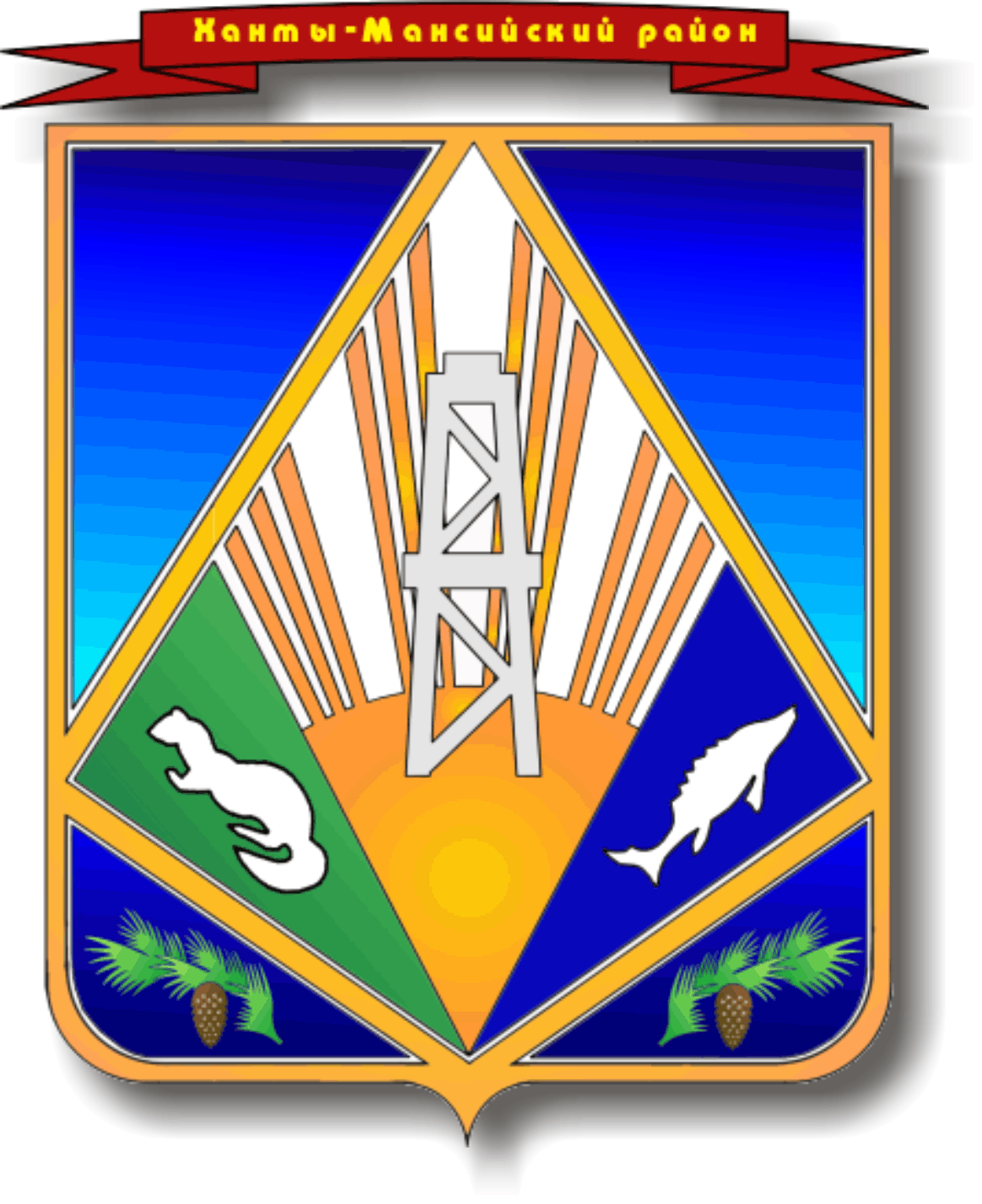 МУНИЦИПАЛЬНОЕ ОБРАЗОВАНИЕХАНТЫ-МАНСИЙСКИЙ РАЙОНХанты-Мансийский автономный округ – ЮграАДМИНИСТРАЦИЯ ХАНТЫ-МАНСИЙСКОГО РАЙОНАП О С Т А Н О В Л Е Н И Еот  [Дата документа]	№ [Номер документа]г. Ханты-МансийскО внесении изменений в постановление администрации Ханты-Мансийского района от 10.02.2020 № 43 
«Об утверждении нормативов расходов 
на содержание вахтовых и временных поселков на территории 
Ханты-Мансийского района»На основании подпункта 32 пункта 1 статьи 264 Налогового кодекса Российской Федерации, статьи 32 Устава Ханты-Мансийского района:1.	Внести в постановление администрации Ханты-Мансийского района от 10 февраля 2020 года № 43 «Об утверждении нормативов расходов на содержание вахтовых и временных поселков на территории Ханты-Мансийского района» изменения, изложив пункт 1 в следующей редакции: «1.	Утвердить норматив на содержание вахтовых и временных поселков, включая все объекты жилищно-коммунального и социально-бытового назначения, подсобных хозяйств и иных аналогичных служб 
в организациях, осуществляющих свою деятельность вахтовым способом или работающих в полевых (экспедиционных) условиях на территории Ханты-Мансийского района, применяемый для налогообложения прибыли в размере 28 426 рублей на содержание 1 квадратного метра общей площади в год.».2.	Опубликовать (обнародовать) настоящее постановление в газете «Наш район», в официальном сетевом издании «Наш район Ханты-Мансийский», разместить на официальном сайте администрации Ханты-Мансийского района.    3.	Настоящее постановление вступает в силу после его официального опубликования (обнародования) и распространяет свое действие на правоотношения, возникшие с 1 января 2023 года.4. Контроль за выполнением постановления возложить 
на заместителя главы Ханты-Мансийского района, курирующего деятельность комитета экономической политики администрации Ханты-Мансийского района.ГлаваХанты-МансийскогорайонаДОКУМЕНТ ПОДПИСАН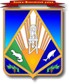 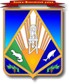 ЭЛЕКТРОННОЙ ПОДПИСЬЮСертификат  [Номер сертификата 1]Владелец [Владелец сертификата 1]Действителен с [ДатаС 1] по [ДатаПо 1]К.Р.Минулин